 363124, Республика Северная Осетия – Алания, с.Верхняя Саниба, ул. Губа Губиева, 48; тел./ факс: 8(86738) 3-57-77,http://www.ams-v-saniba.ru, e-mail:saniba.v@yandex.ru	СудьеПригородного районного судаМагкаевой М.Д.№ 137 От «20» декабря 2018г.На Ваше письмо от 07.12.2018г. № 12024 сообщаем, что АМС Верхнесанибанского сельского поселения приняла определенные меры по организации мест накопления отработанных ртутьсодержащих ламп и их передачу в специализированную организацию ООО «ЭкоДом» РСО- Алания г. Владикавказ ул. Заводская 1 «а», также разработала инструкцию по организацию сбора, накопления (хранения) и передачу отработанных ртутьсодержащих ламп в специализированную организацию. Назначили ответственное лицо за обращение с указанными отходами.Приложение:Копии договора на 2- лисахПорядок сбора отработанных ртутьсодержащих ламп 4 лисах.Типовая инструкция 3 листа.Распоряжение №  49 а Постановление 10Глава администрации Верхнесанибанского сельского поселения                                                                          К.М.ДзебисовРеспубликæ  Цæгат  Ирыстон  - АланийыГорæтгæрон  районы   Уаллаг Санибайы хъǽуы цǽрǽн бынаты  администрациБ  А  Р  Д  З  Ы  Р  ДАдминистрация  Верхнесанибанского сельского поселения Пригородного  районаРеспублики  Северная  Осетия – АланияР  А  С  П  О  Р  Я  Ж  Е  Н  И  ЕОт  « 20»  декабря  2018г.                        № 49а	с. В. Саниба                                         Во исполнение постановления Правительства Российской Федерации от 03 сентября 2010 года № 681 «Об утверждении правил обращения с отходами производства и потребления в части осветительных устройств, электрических ламп, ненадлежащие сбор, накопление, использование, обезвреживание, транспортирование и размещение которых может повлечь причинение вреда жизни, здоровью граждан, вреда животным, растениям и окружающей среде», в соответствии со ст. 14 Федерального закона от 06.10.2003 № 131-ФЭ «Об общих принципах организации местного самоуправления в Российской Федерации», руководствуясь Уставом Верхнесанибанского сельского поселение, распоряжаюсь:1.Назначить 	ответственным по накоплению и передачи отработанных ртутьсодержащих ламп в специализированную организацию специалиста АМС Верхнесанибанского сельского поселения Царахову М.З.2.Контроль	за данным распоряжением оставляю за собой            3.С настоящим распоряжением ознакомить Царахову М.З.Глава администрации Верхнесанибанского сельского поселения                                                                          К.М.Дзебисов 363124, Республика Северная Осетия – Алания, с.Верхняя Саниба, ул. Губа Губиева, 48; тел./ факс: 8(86738) 3-57-77,http://www.ams-v-saniba.ru, e-mail:saniba.v@yandex.ru                                               П О С Т А Н О В Л Е Н И Е От 20.12.2018	  №10	с. В.СанибаОб утверждении Порядка организации сбора отработанных ртутьсодержащих ламп на территории Верхнесанибанского сельского поселения Пригородного муниципального районаВо исполнение пункта 18 части 1 статьи 14 Федерального закона от 06.10.2003 № 131-ФЭ «Об общих принципах организации местного самоуправления в Российской Федерации» к вопросам местного значения поселения относится организация сбора и вывоза бытовых отходов и мусора и пункта 8 постановления Правительства РФ от 03.09.2010 № 681 «Об утверждении Правил обращения с отходами производства и потребления в части осветительных устройств, электрических ламп, ненадлежащие сбор, накопление, использование, обезвреживание, транспортирование и размещение которых может повлечь причинение вреда жизни, здоровью граждан, вреда животным, растениям и окружающей среде» Администрация Верхнесанибанского сельского поселенияПОСТАНОВЛЯЕТ:1. Утвердить Порядок организации сбора отработанных ртутьсодержащих ламп на территории Верхнесанибанского сельского поселения Пригородного муниципального района, согласно приложению № 1.Утвердить Типовую инструкцию по организации накопления отработанных ртутьсодержащих отходов (далее - Типовая инструкция), согласно приложению № 2.Рекомендовать руководителям, юридическим лицам, индивидуальным предпринимателям, физическим лицам при обращении с ртутьсодержащими лампами руководствоваться настоящим Порядком ц Типовой инструкцией, утвержденными настоящим постановлением.Настоящее постановление вступает в силу после его официального опубликования.Контроль за исполнением настоящего постановления оставляю за собой.7. Опубликовать настоящее постановление в районной газете «Глашатай»Глава администрации Верхнесанибанского сельского поселения                                                                          К.М.ДзебисовПриложение № 1к постановлению администрации Верхнесанибанского  сельского поселения от 20.12.2018г № 10Порядок организации сбора отработанных ртутьсодержащих ламп1. Общее положениеПорядок организации сбора отработанных ртутьсодержащих ламп (далее - Прядок) разработан в целях предотвращения неблагоприятного воздействия на здоровье граждан и окружающую среду отработанных ртутьсодержащих ламп путем организации их сбора.Порядок разработан в соответствии с Федеральным законом от 24.06.1998 г. № 89-ФЗ «Об отходах производства и потребления», Постановлением Правительства РФ от 03.09.2010 г. № 681 «Об утверждении Правил обращения с отходами производства и потребления в части осветительных устройств, электрических ламп, ненадлежащие сбор, накопление, использование, обезвреживание, транспортирование и размещение которых может повлечь причинение вреда жизни, здоровью граждан, вреда животным, растениям и окружающей среде».Правила, установленные Порядком, являются обязательными для исполнения организациями независимо от организационно-правовых форм и форм собственности, индивидуальных предпринимателей, осуществляющих свою деятельность на территории Верхнесанибанского  сельского поселения, не имеющих лицензии на осуществление деятельности по сбору, использованию, обезвреживанию, транспортированию, размещению отходов I - IV класса опасности, физических лиц, проживающих на территории Верхнесанибанского сельского поселения (далее - потребители).2. Организация сбора и накопления отработанных ртутьсодержащих лампСбору в соответствии с Порядком подлежат осветительные устройства и электрические лампы с ртутным заполнением и содержанием ртути не менее 0,01 процента, выведенные из эксплуатации и подлежащие утилизации.Юридические лица или индивидуальные предприниматели, имеющие лицензии на осуществление деятельности по использованию, обезвреживанию, транспортированию, размещению: отходов I - IV класса опасности, осуществляют сбор отработанных ртутьсодержащих лампНа территории Верхнесанибанского сельского поселения запрещается складирование ртутьсодержащих отходов в контейнеры и мусоросборники, предназначенные для твердых бытовых отходов.Ртутьсодержащие отходы от потребителей (физических лиц) принимаются в местах накопления ртутьсодержащих ламп.Накопление - временное складирование отработанных ртутьсодержащих ламп от физических лиц, проживающих в многоквартирных жилых домах (далее - МКД), производит АМС Верхнесанибанского сельского поселения, с использованием специальной тары, на срок не более чем шесть месяцев, в местах, обустроенных в соответствии с требованиями законодательства в области охраны окружающей среды и законодательства в области обеспечения санитарно-эпидемиологического благополучия населения, в целях их дальнейшего использования, обезвреживания, размещения, транспортирования специализированными организациями, имеющими лицензию.АМС Верхнесанибанского сельского поселения .организует места накопления отработанных ртутьсодержащих ламп от физических лиц Верхнесанибанского сельского поселения в соответствии с Федеральным законом от 24.06.98 № 89-ФЗ «Об отходах производства и потребления» и Постановлением Правительства Российской Федерации от 03.09.2010 № 681 «Об утверждении правил обращения с отходами производства и потребления в части осветительных устройств, электрических ламп, ненадлежащие сбор, накопление, использование, обезвреживание, транспортирование и размещение которых может повлечь причинение вреда жизни, здоровью граждан, вреда животным, растениям и окружающей среде» и информирует население о нахождении мест временного накопления отработанных ртутьсодержащих ламп, о графике приема в указанных местах;разрабатывает и утверждает инструкцию по сбору, накоплению и учету отработанных ртутьсодержащих ламп (типовая инструкция прилагается);назначает лиц, ответственных за сбор ртутьсодержащих отходов;организует обучение работников проведению демеркуризационных работ собственными силами в случае возникновения чрезвычайных ситуаций, связанных с ртутным загрязнением, либо с привлечением специализированной организации за счет собственных средств;заключает договоры со специализированными организациями, имеющими лицензию на обращение с ртутьсодержащими отходами, на вывоз и утилизацию ртутьсодержащих отходов.Накопление - временное складирование отработанных ртутьсодержащих ламп от физических лиц, проживающих в частном секторе осуществляет Администрация Верхнесанибанского сельского поселения с использованием специальной тары, на срок не более чем шесть месяцев, в местах, обустроенных в соответствии с требованиями законодательства в области охраны окружающей среды и законодательства в области обеспечения санитарно-эпидемиологического благополучия населения, в целях их дальнейшего использования, обезвреживания, размещения, транспортирования специализированными организациями, имеющими лицензию.Юридические лица и индивидуальные предприниматели заключают договоры со специализированными организациями, имеющими лицензию на транспортировку и размещение накопленных ртутьсодержащих ламп.Накопление отработанных ртутьсодержащих ламп в местах, являющихся общим имуществом собственников помещений МКД, не допускается.Накопление отработанных ртутьсодержащих ламп производится отдельно от других видов отходов с использованием специальной тары.Хранение отработанных ртутьсодержащих ламп производится в специально выделенном для этой цели помещении, защищенном от химически агрессивных веществ, атмосферных осадков, поверхностных и грунтовых вод, а также в местах, исключающих повреждение тары.Не допускается совместное хранение поврежденных и неповрежденных ртутьсодержащих ламп.В случае разлива ртути, боя большого количества люминесцентных ламп и других ртутьсодержащих приборов, проведение демеркуризационных мероприятий в жилых помещениях, на внутридомовых территориях, а также на землях общего пользования осуществляется по обращениям собственников помещений, управляющих организаций, специализированной организацией.Не допускается самостоятельное обезвреживание, использование, транспортирование и размещение отработанных ртутьсодержащих ламп потребителями.Сбор и утилизацию отработанных ртутьсодержащих ламп на территории Верхнесанибанского сельского поселения, в том числе прием отработанных ртутьсодержащих ламп от населения, осуществляют специализированные организации путем заключения соответствующих договоров на оказание услуг по сбору и вывозу ртутьсодержащих отходов.3. Информирование населенияИнформирование населения о порядке сбора отработанных ртутьсодержащих ламп осуществляется Администрацией Верхнесанибанского сельского поселения, специализированными организациями, а также юридическими лицами и индивидуальными предпринимателями, осуществляющими накопление и реализацию ртутьсодержащих ламп.Информация о порядке сбора ртутьсодержащих ламп размещается на официальном сайте администрации Верхнесанибанского сельского поселения, в средствах массовой информации, в местах реализации ртутьсодержащих ламп, по месту нахождения специализированных организаций.Юридические лица и индивидуальные предприниматели, осуществляющие управление МКД на основании заключенного договора или заключившие с собственниками помещений МКД договоры на оказаниеуслуг по содержанию и ремонту общего имущества в таком доме, доводят информацию о правилах обращения с отработанными ртутьсодержащими лампами до сведения собственников помещений МКД путем размещения информации на информационных стендах (стойках), а также в помещении управляющей организации.4. Ответственность за нарушение правил обращения с отработаннымиртутьсодержащими лампамиЗа нарушение правил обращения с отработанными ртутьсодержащими лампами потребители несут ответственность в соответствии с действующим законодательством.За несоблюдение Порядка физические, юридические лица (независимо от организационно-правовой формы) и индивидуальные предприниматели, в том числе осуществляющие управление многоквартирными домами, несут ответственность в соответствии со статьями 75, 77, 78, 79 Федерального закона от 10.01.2002 года № 7-ФЗ «Об охране окружающей среды».Приложение № 2к постановлению администрации Верхнесанибанского сельского поселения от 20.12.2018г № 10Типовая инструкция по организации накопления отработанных ртутьсодержащих отходовL Общие положенияПонятия, используемые в настоящей Типовой инструкции:отработанные ртутьсодержащие лампы (далее - OPTJI) - отходы Iкласса опасности (чрезвычайно опасные), подлежащие сбору и отправке на демеркуризацию;'ртутьсодержащие лампы (далее - РТЛ) - лампы типа ДРЛ, ЛБ, ЛД, L18/20 и F18/W54 (не российского производства) и другие типы ламп, содержащие в своем составе ртуть, используемые для освещения помещений.Ртутьсодержащие лампы представляют собой газоразрядные источники света, принцип действия которых заключается в следующем: под воздействием электрического поля в парах ртути, закачанной в герметичную стеклянную трубку, возникает электрический разряд, сопровождающийся ультрафиолетовым излучением. Нанесенный на внутреннюю поверхность люминофор преобразует ультрафиолетовое излучение в видимый свет;ртуть - жидкий металл серебристо-белого цвета, пары которого оказывают токсичное действие на живой организм.Одна разбитая лампа, содержащая ртуть в количестве 0,1 г., делает непригодным для дыхания воздух в помещении объемом 5000 куб. м.Ртуть оказывает негативное влияние на нервную систему организма человека, вызывая эмоциональную неустойчивость, повышенную утомляемость, снижение памяти, нарушение сна. Нередко наблюдаются боли в конечностях (ртутные полиневриты). Кроме того, жидкий металл оказывает токсическое действие на эндокринные железы, на зрительный анализатор, на сердечно-сосудистую систему, органы пищеварения.2. Условия хранения отработанных ртутьсодержащих лампГлавным условием при замене и сборе ОРТЛ является сохранение герметичности.Сбор и накопление ОРТЛ необходимо производить в установленных местах строго отдельно от обычного мусора.В процессе сбора лампы разделяются по диаметру и длине.Тарой для сбора OPTJI являются целые индивидуальные коробки из жесткого картона.После упаковки OPTJI в тару для сбора их следует сложить в отдельные коробки из фанеры или ДСП для хранения.Для каждого типа лампы должна быть предусмотрена своя отдельная коробка. Каждая коробка должна быть подписана (указываются тип ламп, марка, длина, диаметр, максимальное количество, которое возможно уложить в коробку).Лампы в коробку должны укладываться плотно.Помещение, предназначенное для накопления OPTJI, должно быть просторным (чтобы не стесняло движение человека с вытянутыми руками), иметь возможность проветриваться, также необходимо наличие естественной приточно-вытяжной вентиляции.Для ликвидации возможной аварийной ситуации, связанной с разрушением большого количества ламп, в целях предотвращения неблагоприятных экологических последствий в помещении, где хранятся OPTJI, необходимо наличие емкости с водой не менее 10 литров, а также запас марганцевого калия.При разбитии OPTJI контейнер для хранения (место разбития) необходимо обработать 10%-м раствором перманганата калия и смыть водой. Осколки собираются щеткой или скребком в металлический контейнер (специальную тару) с плотно закрывающейся крышкой. Выбрасывать ртутьсодержащие лампы в мусорные баки категорически запрещается!На разбитые лампы составляется акт произвольной формы, в котором указываются тип разбитых ламп, их количество, дата происшествия, место происшествия.Запрещается:Накапливать лампы под открытым небом.Накапливать в таких местах, где к ним могут иметь доступ дети.Накапливать лампы без тары.Накапливать лампы в мягких картонных коробках, уложенных друг на друга.Накапливать лампы на грунтовой поверхности.3. Учет отработанных ртутьсодержащих лампУчет наличия и движения OPTJI ведется в специальном журнале, где в обязательном порядке отмечается движение целых ртутьсодержащих ламп и OPTJI.Страницы журнала должны быть пронумерованы, прошнурованы и скреплены.Журнал учета должен заполняться ответственным лицом. В журнал вносятся данные о поступивших целых и отработанных лампах. Обязательно указываются марка ламп, количество, дата приемки и лицо, которое сдает лампы.Отработанные лампы принимаются сухими, каждая лампа в отдельной таре. Исключается их битье и выпадение при погрузочных работах.Перевозку OPTJI с территории организации до места утилизации осуществляет специализированная организация, которая несет полную ответственность за все, что может произойти при их перевозке.Уæрæсейы ФедерациРеспубликæЦæгат Ирыстон – АланиГорæтгæрон районы Уæллаг Санибайы хъæуыбынæттон хиуынаффæйадыадминистраци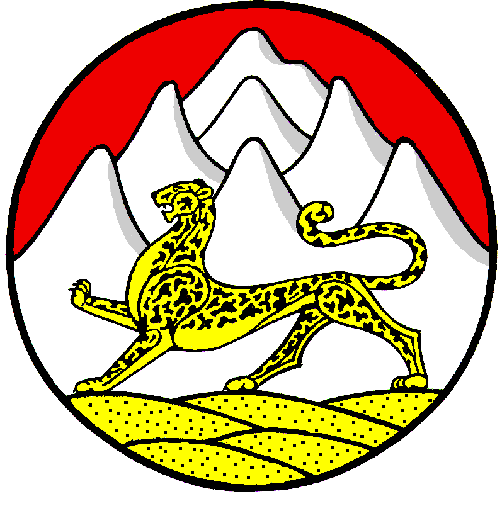 Российская ФедерацияРеспубликаСеверная Осетия – АланияАдминистрация местногосамоуправления Верхнесанибанского сельского поселения Пригородного районаУæрæсейы ФедерациРеспубликæЦæгат Ирыстон – АланиГорæтгæрон районы Уæллаг Санибайы хъæуыбынæттон хиуынаффæйадыадминистрациРоссийская ФедерацияРеспубликаСеверная Осетия – АланияАдминистрация местногосамоуправления Верхнесанибанского сельского поселения Пригородного района